Мониторинг объектов (ОН – Стасюк Александр Алексеевич):с. Ильмаковка, 29 октября 2021 г.Выполнение работ по установке детской площадки в с. Ильмаковка, ул. ЦентральнаяПодрядчик завершил работы по устройству детской площадки в с. Ильмаковка, ул. Центральная. Подготовлена площадка, установлено оборудование.  Работы выполнены в срок. (согласно МК 31.10.2021).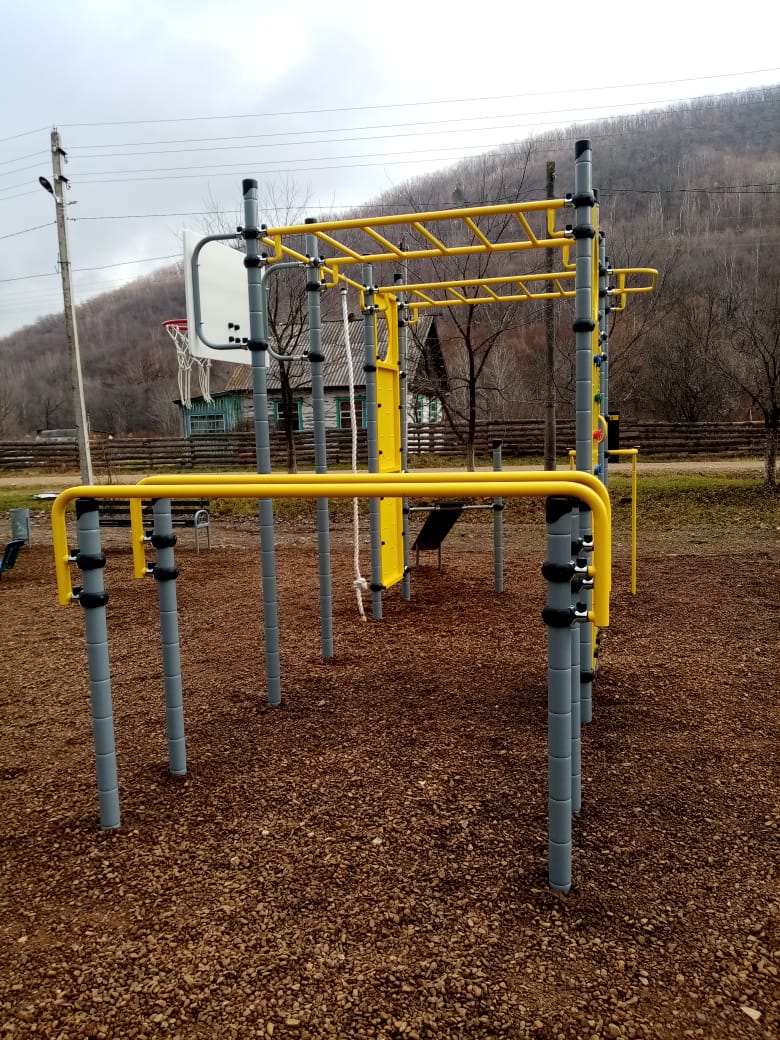 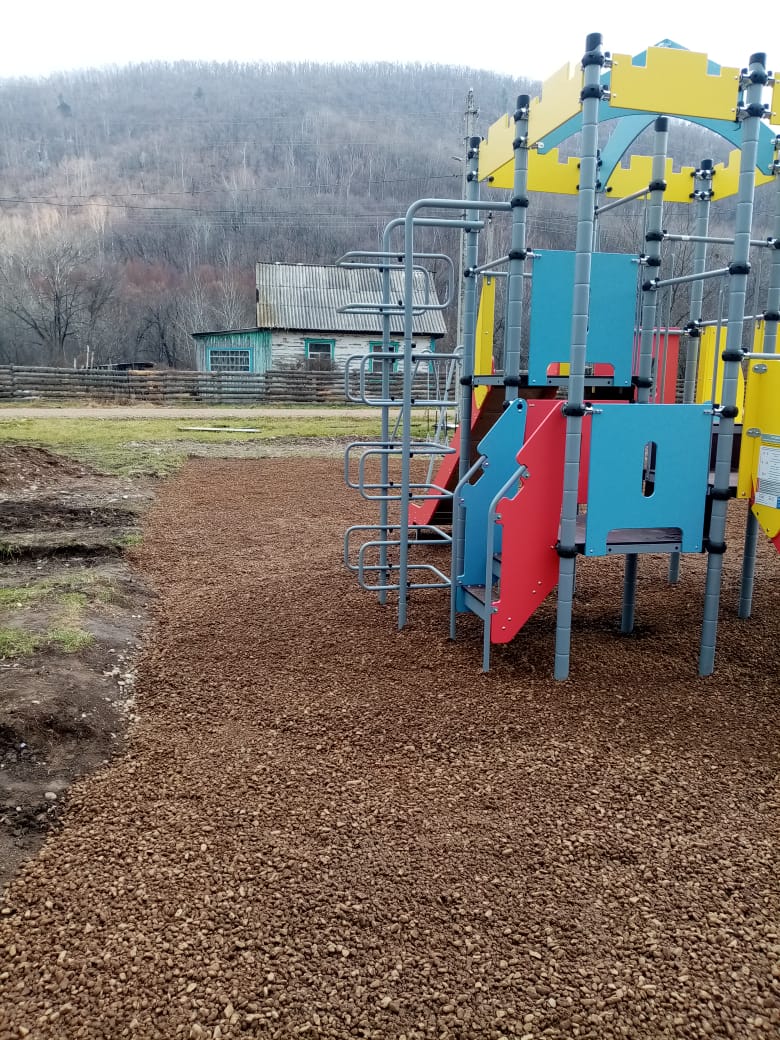 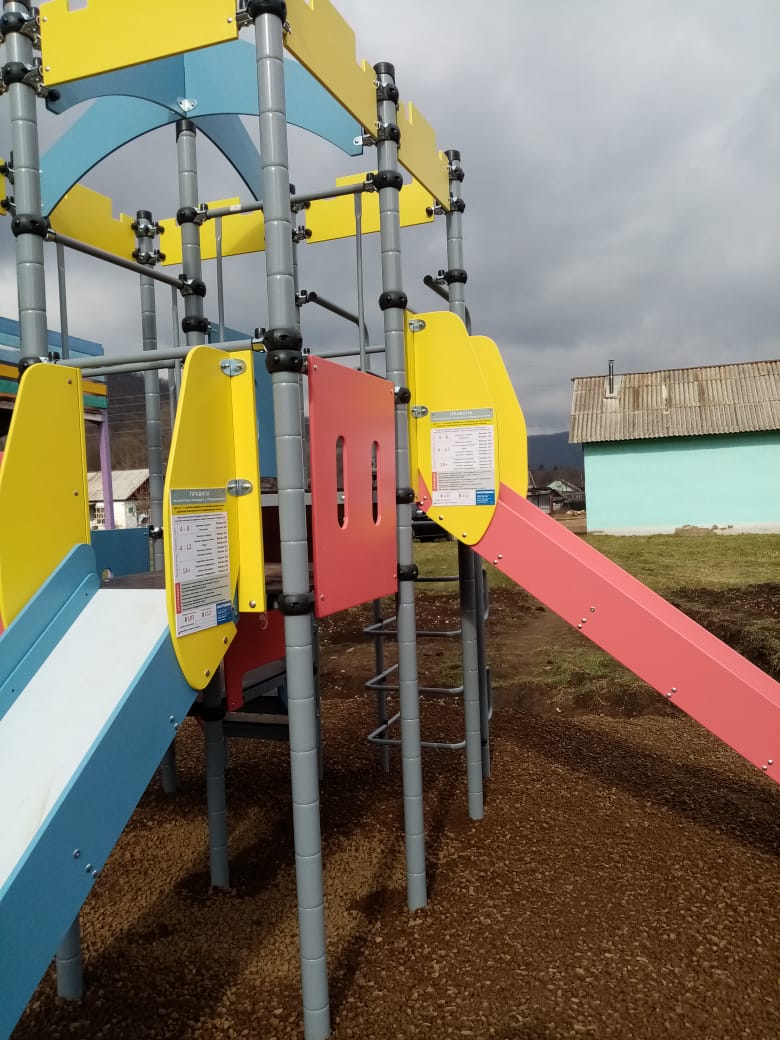 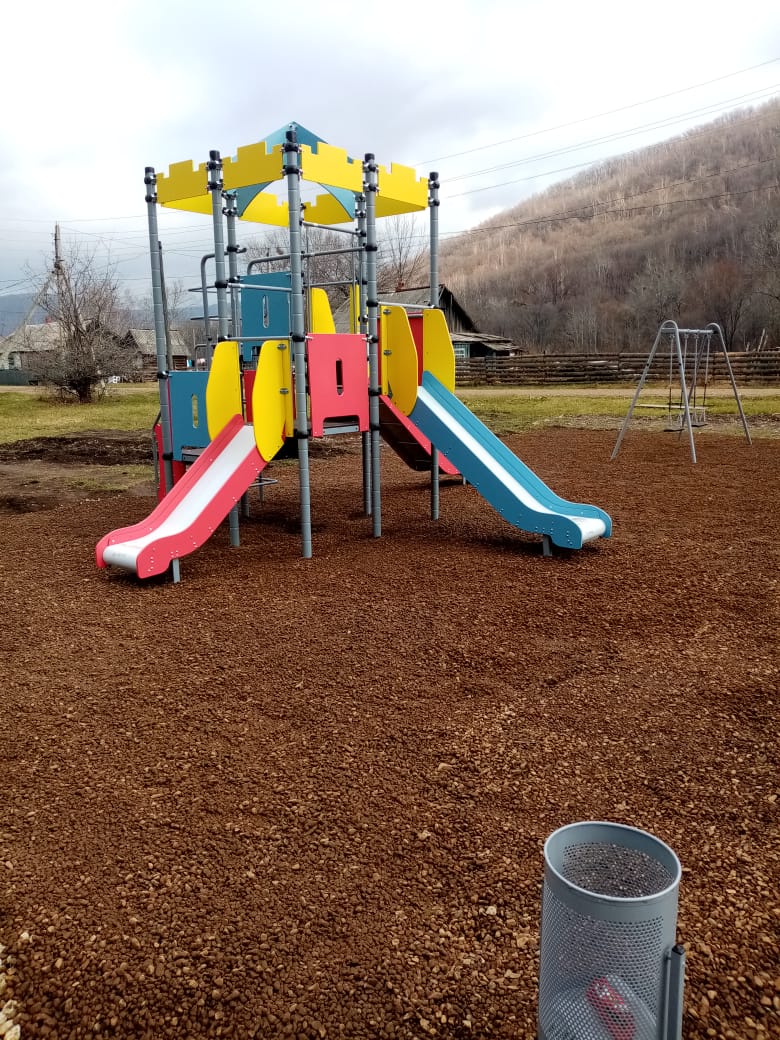 